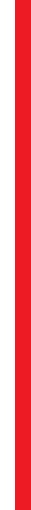 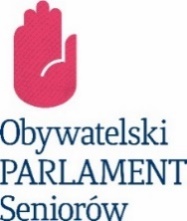                            ZGŁOSZENIE DELEGATA OPS DO UDZIAŁU W     VII SESJI PLENARNEJ  OBYWATELSKIEGO  PARLAMENTU  SENIORÓW                      Miejsce:  Senat RP, 4 października 2021 r. godz. 12.00 Zgłoszenie należy przesłać wyłącznie  e-mailem na adres biuro@parlamentseniorow.plAkredytacja wymaga potwierdzenia.Prosimy o zapoznanie się z informacjami nt. organizacji sesjiInformacja dla Delegata na VII sesję OPS1.Podstawą uczestnictwa w VII  sesji OPS w dniu 4.10.2021 r. w Senacie RP jest  lista akredytowanych. Zostanie ona bezpowrotnie zamknięta w dniu 25  września o godz. 20.002.Sesja OPS odbywa się w takim samym porządku jak posiedzenia  Senatu RP, tj. w dwóch salach: Sali obrad i Sali 217.2.Wejście na teren Parlamentu w dniu 1.10.2020 odbywa się w oparciu o dowód tożsamości  o w/w listę, w godz. 11.00 – 11.45.O godz. 11.45 uczestnicy sesji powinni być  na miejscach w wyznaczonej na zaproszeniu Sali: Sali posiedzeń Senatu lub w Sali 217 na II piętrze. Do w/w sal nie wnosimy żadnych  napojów i środków konsumpcji.3.Każdy uczestnik musi posiadać identyfikator  i poruszać się po terenie Senatu w  maseczce.4. Prosimy nie przywozić bagaży z ostrymi narzędziami, butelek z napojami itp. bowiem wydłuży to czas kontroli bezpieczeństwa  i akredytacji, konieczność oddawania do depozytu itp. 5. Uczestnik składa oświadczenie, iż nie odczuwa dolegliwości grypopodobnych, które wskazywałyby na zagrożenie Coronawirusem oraz poddaje się kontroli bezpieczeństwa  i mierzeniu temperatury.6. Niedozwolone jest kolportowanie na terenie Senatu RP jakichkolwiek reklam, ulotek oraz przywożenia wydawnictw, które wcześniej nie były uzgodnione z organizatorem i nie przeszły odprawy pirotechnicznej i sanitarnej min. 24 godz.  przed ich wydaniem.7.Organizatorzy zwracają koszty podroży komunikacja publiczną, lecz nie finansują i nie rezerwują parkingów i noclegów.  Parkingów  nie zabezpiecza także Kancelaria Senatu. Prosimy nie kierować do Kancelarii Senatu wniosków w powyższej sprawie.8. W przypadku losowej przyczyny uzasadniającej nie przybycie na sesję należy niezwłocznie powiadomić o tym organizatorów.Prosimy o przestrzeganie ustalonych zasad uczestnictwa w VII sesji OPS i śledzenie  komunikatów  na stronie www:parlamentseniorow.plImię nazwisko…………………………………..………………………rok urodz.……….…………………………………..………………………rok urodz.……….…………………………………..………………………rok urodz.……….…………………………………..………………………rok urodz.……….…………………………………..………………………rok urodz.……….Organizacją, którą reprezentuje delegat  Polski Związek Emerytów, Rencistów i InwalidówUniwersytet Trzeciego WiekuGminna/miejska rada seniorówInna organizacja senioralna -proszę podać nazwę  …………………………………………………………………..Polski Związek Emerytów, Rencistów i InwalidówUniwersytet Trzeciego WiekuGminna/miejska rada seniorówInna organizacja senioralna -proszę podać nazwę  …………………………………………………………………..Polski Związek Emerytów, Rencistów i InwalidówUniwersytet Trzeciego WiekuGminna/miejska rada seniorówInna organizacja senioralna -proszę podać nazwę  …………………………………………………………………..Polski Związek Emerytów, Rencistów i InwalidówUniwersytet Trzeciego WiekuGminna/miejska rada seniorówInna organizacja senioralna -proszę podać nazwę  …………………………………………………………………..Polski Związek Emerytów, Rencistów i InwalidówUniwersytet Trzeciego WiekuGminna/miejska rada seniorówInna organizacja senioralna -proszę podać nazwę  …………………………………………………………………..Adres korespondencyjny delegata OPS UlicaUlicaE-mailAdres korespondencyjny delegata OPS MiejscowośćKod pocztowy MiejscowośćKod pocztowy Tel.faxOświadczenie Wyrażam zgodę na przechowywanie i przetwarzanie danych osobowych zawartych w niniejszym zgłoszeniu, na potrzeby organizacji Obywatelskiego Parlamentu Seniorów, zgodnie z ustawą z dnia 29 sierpnia 1997 r. O ochronie danych osobowych (Dz. U. Nr 133 poz. 883).Zrezygnuję z przybycia na sesję OPS  w dniu 4.10.2021 w przypadku odczuwania jakichkolwiek objawów grypopodobnych.  Wyrażam zgodę na przechowywanie i przetwarzanie danych osobowych zawartych w niniejszym zgłoszeniu, na potrzeby organizacji Obywatelskiego Parlamentu Seniorów, zgodnie z ustawą z dnia 29 sierpnia 1997 r. O ochronie danych osobowych (Dz. U. Nr 133 poz. 883).Zrezygnuję z przybycia na sesję OPS  w dniu 4.10.2021 w przypadku odczuwania jakichkolwiek objawów grypopodobnych.  Wyrażam zgodę na przechowywanie i przetwarzanie danych osobowych zawartych w niniejszym zgłoszeniu, na potrzeby organizacji Obywatelskiego Parlamentu Seniorów, zgodnie z ustawą z dnia 29 sierpnia 1997 r. O ochronie danych osobowych (Dz. U. Nr 133 poz. 883).Zrezygnuję z przybycia na sesję OPS  w dniu 4.10.2021 w przypadku odczuwania jakichkolwiek objawów grypopodobnych.  Wyrażam zgodę na przechowywanie i przetwarzanie danych osobowych zawartych w niniejszym zgłoszeniu, na potrzeby organizacji Obywatelskiego Parlamentu Seniorów, zgodnie z ustawą z dnia 29 sierpnia 1997 r. O ochronie danych osobowych (Dz. U. Nr 133 poz. 883).Zrezygnuję z przybycia na sesję OPS  w dniu 4.10.2021 w przypadku odczuwania jakichkolwiek objawów grypopodobnych.  Wyrażam zgodę na przechowywanie i przetwarzanie danych osobowych zawartych w niniejszym zgłoszeniu, na potrzeby organizacji Obywatelskiego Parlamentu Seniorów, zgodnie z ustawą z dnia 29 sierpnia 1997 r. O ochronie danych osobowych (Dz. U. Nr 133 poz. 883).Zrezygnuję z przybycia na sesję OPS  w dniu 4.10.2021 w przypadku odczuwania jakichkolwiek objawów grypopodobnych.  Proszę o zwrot kosztów podróży na sesjęTrasa:……………………….Warszawa……………………Koszt biletów PKP II kl/PKS w dwie strony ……………….Trasa:……………………….Warszawa……………………Koszt biletów PKP II kl/PKS w dwie strony ……………….Trasa:……………………….Warszawa……………………Koszt biletów PKP II kl/PKS w dwie strony ……………….Trasa:……………………….Warszawa……………………Koszt biletów PKP II kl/PKS w dwie strony ……………….Trasa:……………………….Warszawa……………………Koszt biletów PKP II kl/PKS w dwie strony ……………….Podpis DELEGATA …………………..Podpis DELEGATA …………………..Rekomendacji udzielił…………………………………………….(Przewodniczący Delegatury Regionalnej / Przewodniczący Prezydium OPSRekomendacji udzielił…………………………………………….(Przewodniczący Delegatury Regionalnej / Przewodniczący Prezydium OPSRekomendacji udzielił…………………………………………….(Przewodniczący Delegatury Regionalnej / Przewodniczący Prezydium OPSRekomendacji udzielił…………………………………………….(Przewodniczący Delegatury Regionalnej / Przewodniczący Prezydium OPS